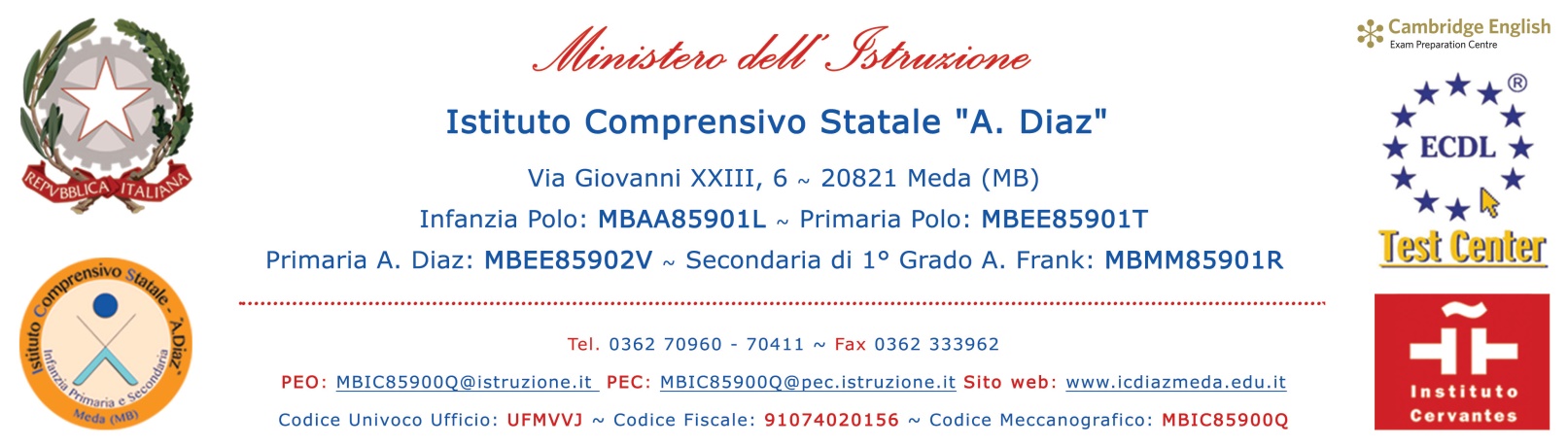 PROGRAMMA SVOLTO E COMPITI ESTIVI_________________________________________________________________________PROGRAMMA SVOLTO:_________________________________________________________________________COMPITI ESTIVI:_________________________________________________________________________Meda,      Il DocenteCognome e Nome (dalla A alla I):Cognome e Nome (dalla A alla I):Cognome e Nome (dalla A alla I):Cognome e Nome (dalla A alla I):Cognome e Nome (dalla A alla I):Cognome e Nome (dalla L alla Z):Cognome e Nome (dalla L alla Z):Cognome e Nome (dalla L alla Z):Cognome e Nome (dalla L alla Z):Cognome e Nome (dalla L alla Z):Materia:ClassiPRIME:ClassiSECONDE:ClassiTERZE:A.S.: